                              ИНФОРМАЦИОННО-МЕТОДИЧЕСКИЙ ВЕСТНИК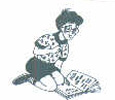                                   БРЕСТСКОГО ОБЛАСТНОГО ЦЕНТРА                                  КОРРЕКЦИОННО-РАЗВИВАЮЩЕГО                                   ОБУЧЕНИЯ И   РЕАБИЛИТАЦИИ               10/2008Деятельность заместителя директора ЦКРОиР в рамках внутрицентровского контроляОКТЯБРЬУважаемые коллеги!Данный номер адресован заместителям директоров ЦКРОиР с целью систематизации и структурирования их деятельности в рамках внутрицентровского контроля.Составитель: 	  заместитель директора  по УВР                  Л.В.КолядаКонтактный телефон:		                                                (8 0162)  44 81 56Сегодня в центрах существует проблема низкой эффективности управленческих действий по повышению качества учебно-воспитательного процесса в ЦКРОиР, профессионального мастерства специалистов.Основной причиной невысокой эффективности во многих ЦКРОиР является формальная реализация системного подхода, его подмены фрагментарными, ситуативными мероприятиями, а иногда  бесконтрольность  принятых решений.   Учитывая имеющиеся  затруднения при планировании   и осуществлении внутрицентровского контроля,  предлагаем вам материалы  о видах, формах и алгоритме внутреннего контроля. В целом контроль функционирования и развития образовательного учреждения разделяется на внешний и внутренний.Внешний контроль включает в себя маркетинговое исследование района (расположение социально-культурных объектов; социальный статус семей, имеющих детей с ОПФР, потребности и запросы родителей в видах и качестве образовательных услуг; социальная и образовательная система защиты детей, не посещающих учреждения и т.д.). Осуществление внешнего контроля за социальными процессами позволяет корректировать деятельность коллектива в соответствии с ситуацией, прогнозировать развитие образовательного учреждения системы специального образования в районе.Основная цель внешнего контроля состоит в обеспечении социальной защиты каждому ребенку с ОПФР и гарантированном получении им минимума образования, необходимого для развития.Внутренний контроль включает в себя:Контроль содержания различных аспектов деятельности ЦКРОиР: организационно-педагогической, диагностической, коррекционной, социально-психологической, медико-реабилитационной,  методической, информационно-аналитической, финансово-хозяйственной и других видов деятельности;Контроль учебно-воспитательного процесса.В соответствии с нормативными документами осуществляется два вида контроля: тематический и фронтальный. Цель тематического контроля заключается в глубоком изучении отдельного вопроса (например, работа ПМПК, реабилитация детей-инвалидов). Объектом тематического контроля  может быть один специалист, МО.      Тематический контроль осуществляется в любое время года. Оформление результатов тематического контроля в виде анализа посещений занятий, справки.     	 Фронтальный контроль осуществляется с целью глубокой, всесторонней проверки по всем вопросам одного специалиста или группы специалистов. Срок проведения фронтального контроля: не более одного раза в течение года. Кроме того, используются ещё дополнительные виды контроля: оперативный, сравнительный и самоконтроль.Виды контроля Тематический контроль и тематические проверки имеют цель привлечь внимание коллектива к определенным задачам коррекционного, дидактического, методического, воспитательного характера, которые в данном ЦКРОиР решаются недостаточно успешно. Также целью тематической проверки является изучение выполнения программы по конкретным разделам. Тематическая проверка проводится с целью выявления уровня работы ЦКРОиР по задачам, намеченным в годовом плане. В зависимости от целей контроля тематическая проверка может быть проведена в одной или во всех возрастных группах, классах. В зависимости от этого тематический контроль подразделяется на итоговый и персональный. План тематической проверки доводится до сведения специалистов за 1-2 месяца. Это побуждает их к самоанализу и самооценке своей деятельности.План тематического контроляЦель:  проверка проводитсяВозрастные группы (кл.)______________Ф.И.О.специалистов:Тематический контроль планируется в годовом плане работы ЦКРОиР Продолжительность его проведения от 1 до 3-х дней.Итоговый контроль, являясь разновидностью тематического, дает возможность подвести итого работы педагогического коллектива за определенный промежуток времени: квартал, полугодие, год. Итоговый тематический планируется в следующих случаях:За квартал: для оценивания уровня содержания работы (коррекционной, учебно-воспитательной, методической и др.) и анализа реализации поставленной задачи;За полугодие: если запланирован педсовет по итогам работы полугодия;За учебный год: для выявления уровня решения годовых задач согласно ожидаемому результату в конце года; данный вид контроля проводится до педсовета или иных форм подведения итогов работы за год.При проведении контроля по итогам учебного года выделяют следующие элементы:- динамика развития детей, усвоение детьми образовательных программ;- условия, созданные для педагогической деятельности;- уровень педагогического мастерства специалистов.Другая разновидность тематического контроля – персональный, который планируется при следующих условиях. Во-первых, с целью изучения системы работы и распространения передового опыта специалистов, имеющих высокий уровень профессионального мастерства. Во-вторых, с целью выявления состояния работы по устранению недочетов в коррекционной, учебно-воспитательной работе по определенной теме. При данном виде контроля, о намеченном посещении группы (класса), специалиста предупреждают заранее.Фронтальный контроль и его виды предусматривают всестороннюю, глубокую проверку деятельности как специалистов в отдельности, так и ЦКРОиР  в целом. Фронтальный контроль включает в себя следующие его виды: предварительный, текущий, итоговый. Фронтальный контроль проводится в любое время года, продолжительность его от 3-х дней до недели.Предварительный контроль помогает выявить первичное представления о состоянии деятельности ЦКРОиР (материально-техническое, кадровое, методическое обеспечение). Данный вид контроля используется директором (или заместителем директора) при принятии ЦКРОиР для его управления.Текущий контроль ставит своей целью получить общее представление о работе педагога, об уровне педагогического процесса в целом в той или иной группе, о стиле работы данного специалиста. Этот вид контроля предполагает посещение группы (класса) в течение целого дня или даже нескольких дней. В процессе такой проверки изучается работа двух специалистов, работающих в группе. Текущий контроль позволяет установить, насколько правильно осуществляются основные направления развития и коррекции ребенка: физическое, познавательно-речевое, социально-личностное, художественно-эстетическое.Итоговый контроль планируется в следующих случаях:- при комплексной оценке деятельности ЦКРОиР (самоанализе) в процессе аттестации;- по окончании учебного года, при переходе  детей  в ТЦСОН.В процессе фронтального контроля изучаются: нормативно-правовые документы ЦКРОиР, документация сотрудников.Основная цель контроля - состояния учебно-воспитательной работы состоит в совершенствовании педагогического процесса во всех возрастных группах и оказании каждому учителю-дефектологу, педагогу-психологу, воспитателю конкретной помощи. К осуществлению контроля в ЦКРОиР предъявляются следующие требования:Администрации центра важно не просто контролировать состояние дел, а создать единую систему контроля всех направлений воспитательно-образовательной работы ЦКРОиР;контроль необходимо планировать: тщательно намечать цели, рассматривая работу целостно;в процессе контроля важна не констатация факта, а выявление причин, вызывающих недостатки, выработка эффективных мер, предусматривающих их устранение;контроль будет иметь действенный характер в том случае, если он осуществляется своевременно;необходимо вскрыть и проанализировать обстоятельства, которые привели к недостаткам воспитательно-образовательной работы с детьми, оценить всю педагогическую деятельность коллектива, а не ограничиваться отдельными негативными фактами;после контроля должно происходить гласное подведение итогов;контроль должен выявить достоинства и педагогическую эффективность труда специалистов, работы коллектива. Условия организации контроляУсловие генерализации предусматривает определение главных, кардинальных направлений деятельности управляемой подсистемы, подвергающихся контролю в первую очередь. Оно отвергает традиционное представление о необходимости осуществления контроля в равной степени и объединение по всем направлениям деятельности.Условие интеграции подразумевает объединение усилий педагогического и родительского коллективов в осуществлении внутреннего контроля при условии приоритетного права руководителя ЦКРОиР на координацию этого контроляУсловие гуманизации всей системы отношений в коллективе требует в процессе контроля установления между субъектом и объектом отношений взаимопонимания и сотрудничества. Необходимые условия осуществления эффективного контроля:отказ в ходе контроля от диктата, мелочной опеки и регламентации деятельности педагога, предоставление ему права свободного выбора технологий воспитания и обучения;создание в ходе контроля стимулов к активной творческой деятельности путем совместного поиска оптимальных вариантов организации образовательного процесса и предоставления педагогу возможности апробировать их на практике;создание условий для постоянного самосовершенствования специалиста, предоставление ему возможности для экспериментальной, исследовательской деятельности;стремление в ходе контроля не только объективно оценить деятельность педагога по обучению, воспитанию и развитию детей, но и выявить динамику развития личности самого педагога, совместно наметить программу его дальнейшего самосовершенствования.Условие индивидуализации означает необходимость обязательно учитывать своеобразие каждой творческой индивидуальности с целью создания в ходе деятельности возможностей для самовыражения этой личности.Условие дифференциации предполагает взаимосвязь уровня контроля от результатов работы всего педколлективы и отдельных его групп, отличающихся по уровню профессиональной квалификации. В условиях демократизации управления образовательным учреждением реализация этого положения должна способствовать переходу педагогов, добивающихся стабильно высоких результатов, к высшей форме контроля – самоконтролю, т.е. к работе на доверии.Из вышеизложенных условий определяются признаки позитивного контроля:педагог должен видеть, что контроль направлен не его личность, а на то, как им организован коррекционный, воспитательно-образовательный процесс;педагог должен знать, что именно контролируется;контролировать следует открыто;осуществлять контроль результатов, а не действий;осуществляя контроль, необходимо придерживаться доброжелательного товарищеского тона общения;при доведении рекомендаций, указаний особое внимание уделять изложению причины возникновения недочетов в работе и путей их преодоления;правильный выбор критериев оценки и их оптимальность;следует делегировать ответственность.Алгоритм контроляЛюбой контроль организуется и проводится в определенной последовательности.Предлагается использовать следующий алгоритм контроля:Цель контроля – объект контроля – разработка плана контроля – сбор информации – первичный анализ изученного – выработка рекомендаций – проверка исполнения рекомендаций.Методы внутреннего контроля1. метод наблюдений за деятельностью ребенка и специалиста при посещении занятий и воспитательных мероприятий.2. анкетирование3. административные проверки4. метод выборочного специального собеседования5. индивидуальные беседы со специалистами, родителямиИзучение конечных результатов педагогической деятельности специалистов включает в себя несколько этапов:Сбор информации – с помощью специалистов, воспитателей;Изучение документации;Обработку полученной информации;Заполнение листов опроса;Обсуждение на педагогическом консилиуме полученных данных, их анализ и интерпретация;Утверждение на педагогическом совете направлений корректировки педпроцесса;Закрепление положительных традиций, передового педагогического опыта;Разработку рекомендаций.Примерное распределение круга вопросов, контролируемого администрациейЧтобы охватить контролем все аспекты работы ЦКРОиР, необходимо четко распределить обязанности между директором и его заместителем, выделить круг вопросов, которые контролирует только директор, и вопросы, контролируемые заместителем по учебно-воспитательной работе и др.При этом следует исходить из их должностных обязанностей, определенных квалификационными характеристиками, Положением о ЦКРОиР, а также из конкретных условий функционирования.Директор контролирует:работу административной группы (заместителя по учебно-воспитательной  работе, заместителя по методической работе,  завхоза, медицинского персонала);выполнение в соответствии с трудовым законодательством правил трудового распорядка, санитарно-гигиенического режима, норм охраны труда;проверку исполнения инструктивно-методических документов вышестоящих организаций, предложений инспектирующих лиц;ведение делопроизводства;качество коррекции и развития  детей;выполнение решений педагогического совета;деятельность ПМПК;формирование сети структур специального  образования в районе;организацию и осуществление работы с родителями;финансово-хозяйственную деятельность;выборочный контроль за работой специалистов.деятельность медперсонала центра;организацию подвоза детей;организацию питания детей.осуществление патроната выпускников.Заместитель директора контролирует:состояние учебно-воспитательной, коррекционной работы в разных возрастных группах;выполнение коррекционных и образовательных программ, внедрение новых педагогических технологий;работу консилиумов;календарные планы и документацию специалистов;работу библиотеки (лекотеки);работу педагогов по повышению квалификации.сохранность оборудования и пособий в разных возрастных группах;осуществление ранней комплексной помощи;осуществление перехода выпускников  центра в ТЦСОН.осуществление методической помощи при психолого-педагогическом сопровождении  учащихся интегрированных классов.осуществление обучения на дому детей с ОПФР.осуществление методической помощи  учителям-дефектологам ПКПП.Документация в ЦКРОиРПланирование: Анализ работы  Центра за 2006 – 2007 учебный год.Годовой план работы  на 2007–2008 уч. год.Программа развития  ЦКРОиР (Комплекс мероприятий по развитию и укреплению материально–технической и учебно–методической базы  ЦКРОиР на 2009–2012 годы)Программа развития системы специального образования района.Контроль: Положение о внутрицентровском  контроле.Циклограмма мероприятий Центра на год.План внутрицентровского контроля.Перспективный план контроля за преподаванием предметов на 2008 – 2013 учебные года.Тематика совещаний при директоре.Тематика совещаний при заместителе директора.План работы библиотеки.План работы медицинских работников.План работы совета по питанию.Совместный план работы ЦКРОиР с лечебно–профилактическими учреждениями.План мероприятий по обеспечению преемственности перехода выпускников ЦКРОиР и Территориального центра социального обслуживания населения Партизанского района.Карта контроля заместителя директора по АХЧ.Карта контроля медработников.Организационные и методические документы замдиректора ЦКРОиРЦиклограмма мероприятий  ЦКРОиР на год План работы методического объединения, его состав, темы самообразования специалистов, анализы работы МО за предыдущие годыПротоколы педсоветов.Протоколы совещаний при заместителе директора, протоколы поручений.Режим дня в ЦКРОиРПлан работы родительского клуба, лекторияПлан проведения традиционных мероприятийТематические планыЖурнал учета посещаемостиДокументы по учебно-методической работе:Графическое планирование: а) расписание занятий, б) расписание работы специалистов, в) расписание работы семинаров, совещанийПапки: а) план работы центра, б) план работы зам. директора  на год, на месяц в) план работы МО, г) регистрация работы замен, д) инструкции, приказы, е) методическая работа: планы, протоколы, программы обученияЖурналы: а) взаимопосещений  занятий специалистов;б) посещенных уроков, в) учет повышения квалификации самообразования, г) индивидуальное собеседование со специалистами, д) совещания центра, е) списки детей по группам, классамж) проверка журналов коррекционной работы:               - выполнение программ               - проверка карт развития учащихся, тетрадей               - посещаемость учащихся. Движения учащихся.ПРИМЕРНАЯ ЦИКЛОГРАММА МЕРОПРИЯТИЙ ЦЕНТРА НА ГОДЕжедневные1. Соблюдение режима работы Центра2. Охрана жизни и здоровья детей и взрослых. 3. Контроль    за    соблюдением    правил    техники    безопасности,    норм    санитарно-гигиенического режима, противопожарной защиты. 4. Организация питания учащихся.5. Организация подвоза  учащихся.5. Контроль за посещаемостью. 6. Сохранность   имущества Центра.   7. Укрепление   материально-технической   базы. 8. Обеспечение благоприятного психолого-педагогического микроклимата в Центре.9. Учебно-финансовая деятельность. Расходование финансовой сметы. 10. Рефлексия дня. 11. Корректировка задач и мероприятий следующего дня.Еженедельные1.  Административное совещание. Итоги работы за истекшую неделю. Выявление проблем, уточнение плана мероприятий на предстоящую неделю. 2.  Контроль за состоянием преподавания, преподавания, воспитания и медицинского сопровождения учащихся. 3.  Работа  кружков.4. Работа ПМПК.5. Работа по направлениям.Ежемесячные1.  Совещание при директоре. Анализ работы за прошедший месяц. Корректировка плана. Обсуждение тематических вопросов. 2.   Изучение качества усвоения программ, индивидуализация обучения. 3. Оказание ранней комплексной помощи.4.   Праздничные мероприятия, экскурсии, спортивные мероприятия .5.   Контроль за состоянием  документации. 6.   Комплектование библиотечных фондов, функционирование лекотеки. 7.   Работа информационно–аналитической службы.Четвертные Совещание при директоре (консилиум). Анализ работы за четверть.  Осуществление ранней комплексной  помощи.         Заседания МО.  Родительские собрания. Заседание родительского комитета, попечительского совета.    Контроль за выполнением учебных программ, состоянием классных журналов.Статистическая отчетность.  Контроль за учебой кадров,  самообразованием специалистов.  Организация каникул.9. Патронат выпускников центраЕжегодные1.Расстановка кадров. Тарификация педагогического персонала. 2.   Оформление личных дел учащихся. 3. Анализ работы за год. Определение целей и задач, составление плана работы на новый учебный год. 4.   Награждение учителей и учащихся. 5.  Традиционные мероприятия (День знаний, День учителя, «День милосердия», новогодний бал, праздник последнего звонка, и т.д.).6.  Проверка оформления трудовых книжек сотрудников. 7.   Анализ банка данных. Статистическая отчетность на начало и конец учебного года. 8.   Контроль за периодичностью переподготовки кадров.9. Контроль за комплектованием структур специального образования в районе.10. Итоги работы ПМПК.11. Контроль за оздоровлением детей в летний период.12. Профилактический ремонт и осмотр отопительной и санитарно-технической систем, освещения, электрооборудования, вентиляции, противопожарного оборудования (в том числе зарядка огнетушителей), уборочного инвентаря,  мебели, технических средств обучения, приобретение учебно-наглядных пособий, классных журналов, книг и новых учебников. 13. Косметический ремонт помещений. 14. Комплектование классов и групп, группы кратковременного пребывания.15. Утверждение планов, программ. 16. Составление расписания уроков, внеклассных занятий (1-2 раза в год). 17. Возобновление и заключение договоров. 18. Составление графика отпусков сотрудников Центра.По мере необходимости1. Аттестация педагогических работников. Комплектование аттестационной комиссии, творческих групп. 2.   Разработка (корректировка) концепции и программы развития образовательного учреждения. 3.   Согласование  учебных программ.    4.   Разработка нормативно-правовых, нормативно-организационных документов, локальных актов. 5.   Проведение семинаров, дней открытых дверей, конференций.примерная  ЦИКЛОГРАММА ВНУТРИЦЕНТРОВСКОГО КОНТРОЛЯПримерный перспективный план контроля за преподаванием предметов в ЦКРОиР на 2008/13 учеб. г.    Перед проведением контрольных процедур руководителем учреждения или его заместителем составляется план-задание, которое определяет специфические особенности данной проверки (тема, цель, задачи, основание проведения, форма, методы, сроки проведения, вопросы, рассматриваемые в ходе проверки). По окончании проверки готовится итоговый материал (справка, доклад), который должен отражать:основание проверки;краткую характеристику объекта изучения;источники получения информации (анкеты, перечень документов, контрольные срезы, беседы с участниками образовательного процесса);количество посещенных уроков, лекций, семинаров, практических занятий;• информацию по всем вопросам, поставленным в плане-задании;•	выводы и предложения.Выводы и предложения итогового материала должны показывать, что:заключения основаны на реальном материале, подтвержден
ном количественными показателями;объективность основывается на непосредственном наблюдении и изучении результатов образовательной деятельности;вопрос всесторонне изучен в контексте данной инспекционной проверки.По итогам проверки руководитель учреждения издает соответствующий приказ.Примерное оформление аналитических административных справокНазвание (тема): О...ЦельЗадачиОснованиеФорма проведенияСпособы сбора информацииСрок проведенияОбъект проверкиРезультаты проверки: анализ, формулирование итогов.Рассматриваемые вопросы (возможный раздел).  Подобные отчетные документы легче составить, имея предварительно планы-задания для проведения проверок по конкретным вопросам жизнедеятельности учреждения.Способы сбора информации в процессе внутрицентровского инспектированияВ процессе внутрицентровского контроля используются различные способы сбора информации:беседа;наблюдение;изучение документации;устные и письменные опросы;срезы знаний;тестирование;анкетирование.Таким образом к методам внутреннего контроля относятся:1. метод наблюдений за деятельностью ребенка и специалиста при посещении занятий и воспитательных мероприятий.2. анкетирование3. административные проверки4. метод выборочного специального собеседования5. индивидуальные беседы со специалистами, родителями.Формы анализа и самоанализа занятия специалистаАнализ (самоанализ) занятия может проводиться в следующих формах:Краткий (оценочный) — общая оценка занятия, характеризующая решение образовательной, воспитательной и развивающей задач, их реализация.Структурный (поэтапный) — выявление и оценка доминирующих структур (элементов) занятия, их целесообразности, обеспечивающих развитие детей.Системный — рассмотрение занятия как единой системы с точки зрения решения главной дидактической задачи и одновременного решения развивающих задач занятия, обеспечения формирования знаний, умений и навыков детей, усвоения ими способов обучения. Полный — система аспектных анализов, включающих оценку реализации целей занятия, содержания и видов деятельности детей по таким характеристикам, как уровни усвоения детьми
(знаний и способов умственной деятельности, развитие детей, реализация дидактических принципов).Структурно-временной  — оценка использования времени занятия по каждому его этапу.Комбинированный — оценка (одновременная) основной дидактической цели и структурных элементов.Психологический — изучение выполнения психологических требований к занятию.Дидактический — исследование основных дидактических категорий (реализация принципов дидактики, отбор методов, приемов и средств обучения, дидактическая обработка учебного материала занятия, педагогическое руководство самостоятельной деятельностью детей и т.п.).Комплексный  — одновременное изучение всех основ занятия (чаще всего системы занятий).В практике организации контроля руководители используют разнообразные памятки, схемы, вопросники, помогающие грамотно настроить диагностико-аналитическую деятельность. При составлении таких диагностических схем четко продумываются цели и задачи, точно формулируются вопросы и показатели результативности или критерии оценки.Внешний контрольВнешний контрольВнешний контрольВнутренний контрольВнутренний контрольМаркетинговое исследование районаСоциальная, образовательная защита детей, с  ОПФР, не посещающих УОСоциологическое исследование семей  районаКонтроль по содержаниюВиды контроля за образовательным процессомВид контроляТип контроляТематическийИтоговыйТематическийПерсональныйФронтальныйПредварительныйФронтальныйтекущийФронтальныйИтоговыйСамоконтрольРабота на доверииСамоконтрольЧастичный контроль с коррекцией деятельностиОперативныйПредупредительныйОперативныйЭкспересс-диагностикаОперативныйВыборочныйСравнительныйРабота специалистов 2-х параллельных групп (классов)СравнительныйРабота 2 –х специалистов одной группы (класса)СравнительныйВаимоконтрольОбъект контроляОтборсодержанияпроверкиМетодики проверкиДни неделиВозрастные группыВозрастные группыОбъект контроляОтборсодержанияпроверкиМетодики проверкиДни неделиКлассыгруппыЗнания, умения, навыки специалистов Ср.Чт.ПланированиеПн.Пт.Создание условийСт.Ср.Работа с родителямиЧт.Пт.№Тематика контроляПериодичностьГде заслушиваетсяСроки(месяцы)Примечание1Охрана жизни и  здоровья детей и взрослых. Противопожарная  безопасность.ЕжемесячноСД2Контроль за санитарно–гигиеническим режимом.Контроль за состоянием питания.ЕжемесячноСД СЗ(9, 1, 6)(10,11,12,2,3,4,5)3Контроль за посещаемостью детей.ЕжемесячноСДСЗ(10,12,3)(9, 11, 1. 2. 4. 5)4Анализ работы за четверть.ЕжеквартальноСЗ5Контроль за выполнением учебных программ, состоянием документации в классах и группах.ЕжеквартальноСЗ6Контроль за самообразованием.Контроль за МО.  СДСЗ(5)(9, 2)7Работа с родителями.ЕжеквартальноСДСЗ8За работой аттестационной комиссии.СДСЗ(5)9Организация каникул. Оздоровление детей.ЕжеквартальноСДСЗ(6)(10, 12, 3)10Итоги работы ПМПКСД(6)11Контроль за документацией Центра.ЕжеквартальноСДСЗ(9, 5)12Контроль за работой консилиума.Каждое полугодиеСДСЗ(10,6)13Контроль за состоянием преподавания.ЕжеквартальноСЗ14Контроль за работой по направлениям.ЕжеквартальноСДСЗ15Контроль за досуговой деятельностью, кружковой работой.ЕжеквартальноСЗ16Контроль за актуализацией  гос. статистической отчётности (БД о детях с ОПФР)Каждое полугодие СД(10, 2)17Контроль за комплектованием структур специального образования (кл, гр. ПКПП) СДСЗ( 9)(8, 6)18.Контроль за оказанием методической помощи  при психолого-педагогическом сопровождении  учащихся  интегрированных классов (групп)ежеквартальноСДСЗ19Контроль за качеством коррекционной работы учителей-дефектологов ПКПП, кл, гр. интегрированного обучения в конце уч. годаСД(5)21.Контроль за оказанием ранней комплексной помощиежеквартальноСЗ22.Контроль за работой библиотеки  (лекотеки)Каждое полугодиеСДСЗ(12, 6)(9, 4)23.Контроль за организацией питанияЕжеквартальноСД(9, 12, 3, 5)24.Контроль медицинского сопровождения детейЕжеквартальноСД(10, 1, 4, 6)Контролируемый предметСпециалистДатаГде заслушивается2008–2009 учебный год2008–2009 учебный год2008–2009 учебный год2008–2009 учебный годКоммуникацияУчитель кл. ФИОянварь 2009г.Совещание при зам. дир. по УВРТрудовое обучениеУчитель кл. ФИОфевраль 2009г.Совещание при зам. дир. по УВР.Ориентировка в окружающемУчитель кл. ФИОапрель 2009г.Совещание при зам. дир. по УВР2009–2010 учебный год2009–2010 учебный год2009–2010 учебный год2009–2010 учебный годСоциальная адаптацияУчитель кл. ФИОоктябрь 2009г.Совещание при зам. дир. по УВРОсновы жизнедеятельностиУчитель кл. ФИОоктябрь 2009г.Совещание при зам. дир. по УВРМузыкально–ритмические занятияУчитель кл. ФИОянварь 2010г.Совещание при зам. дир. по УВРАдаптивная физкультураУчитель кл. ФИОянварь 2010г.Совещание при зам. дир. по УВР2010–2011 учебный год2010–2011 учебный год2010–2011 учебный год2010–2011 учебный годПрактическая математикаУчитель кл. ФИОдекабрь 2010г.Совещание при зам. дир. по УВРСенсомоторное обучениеУчитель кл. ФИОфевраль 2011г.Совещание при зам. дир. по УВР2011–2012 учебный год2011–2012 учебный год2011–2012 учебный год2011–2012 учебный годПредметно– практическая деятельностьУчитель кл. ФИОноябрь 2011г.Совещание при зам. дир. по УВРИзобразительная деятельностьУчитель кл. ФИОфевраль 2012г.Совещание при зам. дир. по УВР2012–2013 учебный год2012–2013 учебный год2012–2013 учебный год2012–2013 учебный годХозяйственно–бытовой трудУчитель кл. ФИОдекабрь 2012г.Совещание при зам. дир. по УВРКоррекционные занятияУчитель кл. ФИОфевраль .Совещание при  директоре